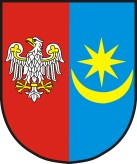 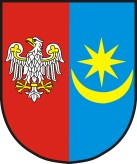   2. Miejsce załatwienia sprawy Starostwo Powiatowe w Mińsku Mazowieckim, ul. Kościuszki 3  tel. (25) 759 87 55;  (25) 759 87 56; (25) 759 87 61      fax. (25) 759 87 02 Adres e-mail: rejestracja@powiatminski.pl; komunikacja@powiatminski.pl ;pojazdy@powiatminski.plMieszkańcy Miasta Sulejówek oraz Gminy Halinów: Referat Komunikacji w Sulejówku ul. Dworcowa 53 
tel. 25  756 40 70, 25 756 40 71 Adres e-mail: komunikacja.sulejowek@powiatminski.pl Wydział czynny w  pn. godz. 8.00- 16.00; wt. godz. 8.00-16.00; śr. godz. 8.00-17.00, czw. godz. 8.00-16.00;  
pt. godz. 8.00-15.00 3. Podstawa Prawna Ustawa z dnia 20 czerwca 1997 r. - Prawo o ruchu drogowym (t.j. Dz. U. z 2023r. poz. 1047 ze zm.), Rozporządzenie z dnia 23 grudnia 2004r. w sprawie czasowego wycofania pojazdów z ruchu
(Dz. U. z 2004r. Nr 285 poz. 2856 z późn. zm.). 4. Wymagane dokumenty wniosek o czasowe wycofanie pojazdu z ruchu  (dostępny w urzędzie lub na stronie internetowej),dowód rejestracyjny, tablice rejestracyjne,  w przypadku samochodu osobowego - oświadczenie właściciela, że wystąpiły szkody istotne lub samochód wymaga wykonania naprawy elementów nośnych konstrukcji (wzór dostępny w urzędzie lub na stronie internetowej)Do wglądu: dowód osobisty, dokument potwierdzający zawarcie umowy ubezpieczenia obowiązkowego OC lub dowód opłacenia składki za to ubezpieczenie, aktualny odpis (wypis) z Krajowego Rejestru Sądowego  (dotyczy podmiotów posiadających osobowość prawną), aktualne zaświadczenie o wpisie do ewidencji działalności gospodarczej (dotyczy osób prowadzących działalność gospodarczą), dla ciągnika samochodowego, pojazdu specjalnego, autobusu lub przyczepy/samochodu ciężarowego o dopuszczalnej masie całkowitej powyżej 3500 kg:80 zł (na okres 2 miesięcy)Opłatę powiększa się za każdy kolejny miesiąc czasowego wycofania pojazdu z ruchu o  kwotę:              4 zł -  od   3 do 12 miesiąca 2 zł -  od 13 do 24 miesiąca 0,25 zł -  od 25 do 48 miesiącadla samochodu osobowego:80zł (na okres 3 miesięcy)w przypadku wycofania pojazdu z ruchu na okres dłuższy niż 3 miesiące, opłatę powiększa się  za każdy kolejny miesiąc czasowego wycofania pojazdu z ruchu o:
4 zł.  - od 4 do 12 miesiącaOpłaty wnosi się w kasie urzędu  czynnej: w pn. godz. 8.00- 15.00; wt. godz. 8.00-15.00; śr. godz. 8.00-16.00, czw. godz. 8.00-15.00; pt. godz. 8.00-14.00, na konto Bank Spółdzielczy w Mińsku Mazowieckim 
71 9226 0005 0001 4020 2000 0010  lub  kartą płatniczą, przy stanowisku obsługi.W przypadku udzielenia pełnomocnictwa - dowód wniesienia opłaty skarbowej w wysokości 17 zł.* ( płatne w kasie urzędu lub przelewem na konto Urzędu Miasta w Mińsku Mazowieckim, Bank Spółdzielczy w Mińsku Mazowieckim 88 9226 0005 0024 4185 2000 0030 lub  kartą płatniczą, przy stanowisku obsługi.* Zwolnione z opłaty skarbowej jest pełnomocnictwo udzielone: małżonkowi, wstępnemu (ojciec, matka,  dziadek , babcia), zstępnemu (dziecko, wnuk, prawnuk), rodzeństwu.6. Miejsce złożenia dokumentów Mieszkańcy Miasta Mińsk Mazowiecki oraz Gmin: Miński Mazowiecki, Cegłów, Dębe Wielkie, Dobre, Jakubów, Kałuszyn, Latowicz, Mrozy, Siennica, Stanisławów: Starostwo Powiatowe w Mińsku Mazowieckim ul. Kościuszki 3, parter lub w  Biurze Obsługi Interesanta pokój 8. Mieszkańcy Miasta Sulejówek oraz Gminy Halinów w Referacie Komunikacji w Sulejówku ul. Dworcowa 53. 7. Termin załatwienia  Niezwłocznie, po złożeniu wniosku wraz z wymaganymi dokumentami przewidzianymi przepisami prawa.  8. Sposób załatwienia Czasowe wycofanie pojazdu z ruchu następuje w formie decyzji administracyjnej. Odbiór decyzji o czasowym wycofaniu następuje osobiście lub przez pełnomocnika. 9. Tryb odwoławczy Od decyzji służy stronie odwołanie do Samorządowego Kolegium Odwoławczego w Siedlcach w terminie 14 dni od daty otrzymania decyzji za pośrednictwem Starosty Mińskiego 10. Informacje dodatkowe Samochód ciężarowy i przyczepa o dopuszczalnej masie całkowitej od 3,5 tony, ciągnik samochodowy, pojazd specjalny, autobus może być czasowo wycofany z ruchu okres od 2 do 24 miesięcy. Okres ten może być przedłużony, jednak łączny okres wycofania pojazdu z ruchu nie może przekraczać 48 miesięcy, licząc od dnia wydania decyzji o jego czasowym wycofaniu z ruchu. Samochód osobowy może być czasowo wycofany z ruchu na okres od 3 do 12 miesięcy. Okres ten nie może zostać przedłużony, a kolejne wycofanie pojazdu z ruchu może nastąpić po upływie 3 lat od dnia, w którym upłynął okres czasowego wycofania z ruchu określony w ostatniej decyzji.Podstawą wycofania z ruchu samochodu osobowego jest konieczność wykonania  naprawy pojazdu wynikającej  z uszkodzenia zasadniczych elementów nośnych konstrukcji oraz  w przypadku wystąpienia szkody istotnej.Wniosek wraz z dokumentami należy złożyć do organu rejestrującego właściwego ze względu na miejsce ostatniej rejestracji pojazdu.  W celu  przedłużenia okresu czasowego wycofania pojazdu z ruchu należy złożyć wniosek o czasowe wycofanie pojazdu       z ruchu, dołączyć kartę pojazdu oraz dotychczasową decyzję o czasowym wycofaniu pojazdu z ruchu.  W celu przywrócenia pojazdu do ruchu należy złożyć wniosek o przywrócenie pojazdu do ruchu oraz dołączyć      dotychczasową  decyzję o czasowym wycofaniu pojazdu z ruchu. Jeżeli w dowodzie rejestracyjnym upłynął termin     ważności  przeglądu  technicznego należy wykonać nowe badanie techniczne pojazdu.  W celu przywrócenia pojazdu do ruchu  samochodu osobowego należy również wykonać dodatkowe badanie techniczne   pojazdu potwierdzające, że pojazd został naprawiony.